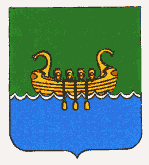 ДУМА АНДРЕАПОЛЬСКОГО МУНИЦИПАЛЬНОГО ОКРУГАТВЕРСКОЙ ОБЛАСТИР Е Ш Е Н И Е29.09.2021                                   г. Андреаполь                                         №  222О создании комиссии по ликвидации последствий ветровала в лесных насаждениях, расположенных  на территории  населенных пунктов Андреапольского муниципального округа Тверской области, поврежденных ураганным ветром 02.08.2021 г.В соответствии с Федеральными законами от 6 октября 2003 года № 131-ФЗ «Об общих принципах организации местного самоуправления в Российской Федерации», от 21 декабря 1994 года № 68-ФЗ «О защите населения и территорий чрезвычайных ситуаций природного и техногенного характера»,  от 10.01.2002 г. N 7-ФЗ "Об охране окружающей среды", ст. 84 Лесного кодекса РФ, в целях ликвидации последствий опасных погодных явлений (ураганный ветер) 02.08.2021 г.  на территории  населенных пунктов Андреапольского муниципального округа Тверской области и предотвращения негативных  неблагоприятных воздействий на лесные насаждения, руководствуясь Уставом Андреапольского муниципального округа Тверской области, Дума Андреапольского муниципального округаРЕШИЛА:Создать комиссию  по ликвидации последствий ветровала в лесных  насаждениях, расположенных  на территории  населенных пунктов Андреапольского муниципального округа Тверской области, поврежденных ураганным ветром 02.08.2021 г. в составе:Председатель комиссии:- Пааль Светлана Дмитриевна – первый заместитель Главы Администрации Андреапольского муниципального округа.	Члены комиссии:- Утибаев Алексей Кайзирахметович – и.о. заместителя Главы Администрации Андреапольского муниципального округа по вопросам ЖКХ, транспорта и связи;- Гайдов Александр Валерьевич – заведующий ГО и ЧС Администрации Андреапольского муниципального округа;- Зименков Геннадий Александрович – лесничий Козловского участкового лесничества Андреапольского отдела лесного хозяйства ГКУ «Торопецкое лесничество Тверской области» (по согласованию);- Кудрявцев Алексей Николаевич – руководитель ГКУ «Торопецкое лесничество Тверской области» (по согласованию);- Кислощенко Игорь Александрович – депутат Думы Андреапольского муниципального округа. 2. Утвердить положение о комиссии по ликвидации последствий ветровала в лесных насаждениях, расположенных  на территории населенных пунктов  Андреапольского муниципального округа Тверской области, не входящих в лесной фонд, поврежденных ураганным ветром 02.08.2021 г.3. Решение вступает в силу со дня официального опубликования.Приложение к  решению ДумыАндреапольского муниципального округа от 29.09.2021 г. № 222Положение
о комиссии по ликвидации последствий ветровала в лесных насаждениях, расположенных на территории населенных пунктов Андреапольского муниципального округа Тверской области, не входящих в лесной фонд Общие положения 1.1. Комиссия по ликвидации последствий ветровала в лесных насаждениях, расположенных на территории населенных пунктов Андреапольского муниципального округа Тверской области (далее – Комиссия), является временным совещательным органом Администрации Андреапольского муниципального округа Тверской области и действует до окончания реализации мероприятий по ликвидации последствий ветровала, произошедшего 02.08.2021 г. в результате опасных погодных явлений (ураганный ветер).1.2. Комиссия создается для коллегиального обсуждения и решения вопросов, связанных с ликвидацией последствий ветровала: определением границ и расчисткой поврежденных ураганом лесов, и иными вопросами, возникающими при реализации намеченных мероприятий.1.3. В своей деятельности Комиссия руководствуется действующим законодательством Российской Федерации и Тверской области, а также настоящим Положением.
II. Основные задачи Комиссии Основными задачами Комиссии являются:2.1. Разработка организационных мер по созданию в лесных насаждениях, поврежденных ураганом, условий для предупреждения повышенной пожарной опасности и предотвращения распространения вредителей и болезней леса от поваленных ветром деревьев.2.2. Подготовка заключений о ходе реализации мероприятий по ликвидации последствий ветровала, рекомендаций, необходимых для принятия решений по данной проблеме.2.3. Обеспечение взаимодействия Администрации Андреапольского муниципального округа Тверской области, иных исполнительных органов государственной власти Тверской области с федеральными государственными органами, органами местного самоуправления, организациями и общественностью при реализации мероприятий по ликвидации последствий ветровала.III. Функции Комиссии 3.1. Разработка плана реализации мероприятий по ликвидации последствий ветровала на территории  Андреапольского муниципального округа Тверской области и лесозащитных насаждений.3.2. Готовить заключения и рекомендации  по реализации мероприятий по ликвидации последствий ветровала. 3.3. В пределах своей компетенции рассматривать вопросы, связанные с ликвидацией последствий ветровала, утилизации полученной в результате разборки ветровала буреломной и ветровальной древесины,  в целях учета и защиты социальных, экономических интересов и экологической безопасности населения Андреапольского муниципального округа Тверской  области.3.4. Рассматривать иные вопросы, возникающие при расчистке нарушенных ветровалом лесных насаждений.IV. Права  и обязанности Комиссии Комиссии предоставляется право в установленном порядке:4.1. Привлекать к работе специалистов, ученых, представителей организаций, компетентных в вопросах, решаемых Комиссией.4.2. Запрашивать в соответствующих исполнительных органах государственной власти Тверской области, федеральных государственных органах,  организациях информацию, необходимую для работы Комиссии.Комиссия обязана:4.3. Выезжать с целью подтверждения границ ветровала и бурелома лесных насаждений поврежденных 02.08.2021 г. ураганным ветром, установленных Актом лесопатологического обследования.
V. Перечень организационных  вопросов поставленных перед Комиссией 5.1. В целях ликвидации последствий опасных погодных  явлений (ураганный ветер), обеспечения пожарной безопасности на территории Андреапольского муниципального округа Тверской области и предотвращения негативных  неблагоприятных воздействий на лесные насаждения,   Комиссии проработать вопросы о реализации  мероприятий по ликвидации  ветровала: 5.2. Организовать координацию действий органов управления, сил, средств и организаций в рамках  реализации  указанных мероприятий.5.3. Обеспечить контроль  за реализацией мероприятий по ликвидации ветровала.
VI. Порядок работы Комиссии6.1. Заседания Комиссии проводит председатель.6.2. Решения на заседаниях комиссии принимаются открытым голосованием, большинством голосов, присутствующих на заседании членов комиссии.6.3. Каждый член комиссии обладает правом одного голоса.6.4. При равенстве голосов принятым считается решение, за которое проголосовал председательствующий на заседании.6.5. Решения Комиссии оформляются протоколом.6.6. В своей работе Комиссия подотчетна Главе Андреапольского муниципального округа Тверской области.Глава Андреапольского муниципального округаН.Н. БаранникПредседатель Думы Андреапольского муниципального округа       В.Я. СтенинNНаименование мероприятийСрок исполнения1.Обследование поврежденных участков округа с целью подтверждения данных установленных Актом лесопатологического обследования.2.Обследование    поврежденных участков на предмет подтверждения установленных Актом лесопатологического обследования границ лесных насаждений, расположенных  на территории   Андреапольского муниципального округа Тверской области, поврежденных ураганным ветром 02.08.2021 г.3.Рассмотреть вопрос об утверждении Акта лесопатологического обследования.4.Разработка механизма ликвидации поврежденных ураганным ветром лесных насаждений, в том числе:- рассмотрение предложений  потенциальных подрядчиков;- проработать вопрос  об установлении условий в соглашение  с потенциальным подрядчиком для  последующего его заключения и т.д.- заключение председателем комиссии соглашения о ликвидации последствий ветровала и бурелома в лесных насаждениях, поврежденных ураганным ветром 02.08.2021 г. 5.Контроль за выполнением работ по уборке ветровальной и буреломной древесины6.Очистка порубочных остатков (вывоз, сжигание)